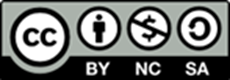 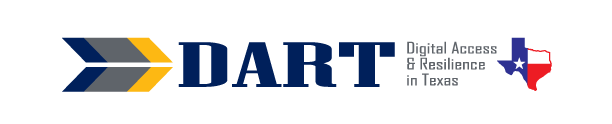 Lesson Plan 4: Uppercase Alphabet on the KeyboardLesson Overview:In this lesson, students will locate the uppercase letters of the alphabet on an image of the keyboard.Lesson ObjectivesStudents will locate the uppercase letters of the alphabet on an image of a mobile phone and Windows keyboard. Students will use the Shift key to type uppercase letters on a phone and Windows keyboard.Materials and SetupTechnology/EquipmentAn Internet- and audio-enabled computer, projector, and screenRecommended: Disconnected Windows keyboards (1 per student)Recommended: A document cameraSupplies/ Teacher MaterialsWhiteboard and markersStudent HandoutsHandout 1: How to Make Capital Letters on the PhoneHandout 2: Windows Keyboard with Letters and Shift KeysHandout 3: Capital Letter Keyboard AssessmentInstructional TipsKey Vocabulary: You may want to ask students to label a page in their notebooks for Lesson 4 Vocabulary and have them write down each of the words as you explain them as they are used in the context of the lesson. Ask students to write down the meaning of the word in their own language. Shift versus Caps Lock: You may find that some students already use [CAPS LOCK] as an alternative way to make multiple capital letters. This works fine for letters but point out that the CAPS LOCK only works to create capital letters. They need to learn to use the Shift key to make special characters on the keyboard (e.g., symbols that appear on the number keys).Keyboard Practice: At the end of class, ask students to use their phones to text themselves the first and last names of three of their classmates using uppercase and lowercase letters as necessary.StandardsAdult English Language Proficiency Content Standard(s) 8.1. Recognize the meaning of a few frequently occurring words, simple phrases, and formulaic expressionsCASAS Content Standard(s) R1.1: Identify the letters of the English alphabetW1.1: Write the letters of the English alphabetL1.1: Recognize and distinguish between the various sounds of EnglishS1.1: Demonstrate accurate pronunciation of the various sounds of EnglishSeattle Digital Equity Initiative Skill(s) AddressedMO.4: Mobile basicsLL.2: Adapt to New Technology (For many students, typing on the Windows keyboard rather than on their phone is new.)Northstar Digital Literacy Standards for Essential Computer Skill(s)Basic Computer Skills 4: Demonstrate knowledge of keys on keyboard (Enter, Shift, Control, Backspace, Delete, Arrow Keys, Tab, Caps Lock, Number Lock)Key Vocabularytext / send a text shiftcaps lockpress and hold downtapreleaseReinforced vocabulary: text/texts, phone, uppercase/capital letters, keyboard, key, touchNOTESENGAGEMENTSay: Last class we practiced capital letters. Not all languages use capital letters. Are capital letters used in your language?If yes, ask: How do you make a capital letter on your phone? (Note: If the person uses a non-Roman alphabet, you may ask the student to write the two forms of the letters on the board for you.)EXPLORATIONPass out Handout 1: How to Make Capital Letters on the Phone.Say: To make capital letters in English on my phone, I have to use the [SHIFT] key.Point out the [SHIFT] key to students. (You can use a document camera to project the image or just walk around the room.)EXPLANATIONProject Handout 2: Windows Keyboard with Letters and Shift Keys on the screen using the document camera.Pass out Handout 2: Windows Keyboard with Letters and Shift Keys.Say: We use the [SHIFT] key to make capital letters. Show where the left-hand shift key is on Handout 2 that is displayed by the document camera.Say: There are two [SHIFT] keys on the Windows keyboard. Can you find the second key? Show the right-hand key or confirm students’ response.Say: Before I make a capital letter, I want you to practice some words. The words are press, hold down, tap, and release. (Write the words on the board. Have students write them in their vocabulary section. For each word, have students repeat it after you and then demonstrate the action using the projected keyboard image.)Say: To make a small letter [g] to a capital G, we press the [SHIFT] key and don’t stop pressing. We hold down on the shift key. (Demonstrate by pressing and holding down on the [SHIFT] key on the projected keyboard image.)Say: Then we tap on the g key. (Demonstrate by tapping on the [g] while you are still holding down on the [SHIFT] key.)Say: After I tapped on the [g] key, what did I do? Look at the vocabulary words (Students may respond with “release”). Say: Yes, I let both keys go. I had to release the keys. Say: If you press and hold the shift key and tap on a letter, you get a capital letter.Ask: Does anyone use the Caps Lock key to make capital letters? (Take responses. If they do, demonstrate what happens when you use the Shift key and click on the at [@] symbol and then use the Caps Lock key and click on the [@] symbol. The Caps Lock key will not work with symbols.ELABORATIONSay: Now it is your turn. You and your partner will decide if you need to use the [SHIFT] key or not.Direct students randomly to pull alphabet cards from their uppercase and lowercase sets and help each other decide if they need to use the [SHIFT] key. Students need to practice either touching just the alphabet key or pressing the [SHIFT] and alphabet keys at the same time on their keyboard handout.EVALUATIONDistribute Handout 3: Capital Letter Keyboard Assessment.Have students circle the two keys on each keyboard that they need to use to make the capital letter (the shift key and the letter).Check that students have selected the correct letters. (You can collect them to evaluate later by having the students put their names on the paper.)Differentiation Resources to Meet Diverse Learner NeedsIf students have successfully completed learning the lowercase and uppercase letters, you should not need much differentiation in this lesson.If students need additional practice with the letters of the alphabet, this webpage that spells out several first names is useful: https://www.pumarosa.com/PUMAROSA_APP/spellout.htmlStudents who started with no English literacy skills, especially if their native language uses a non-Roman alphabet, may still struggle. Encourage them to use their flashcards sets at home to practice the alphabet.